                                                                      Bad Hindelang, den 08.01.2022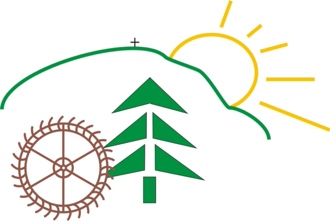            ELTERN-INFO vom 08.01.2022Liebe Eltern und Erziehungsberechtigte unserer Schule,ich hoffe, Sie konnten die Ferien mit Ihren Familien genießen, etwas Kraft tanken und das Jahr 2022 gut beginnen. Auch der schulische Alltag hält wieder Einzug und beginnt mit Informationen aus dem Ministerium. Keine Sorge, die Regelungen haben sich kaum verändert, das ist auf jeden Fall eine gute Nachricht.

Alle Kinder dürfen wieder in Präsenz den Unterricht besuchen. Die Testungen bleiben im bisherigen Umfang bestehen. Am Montag werden wir mit allen Kindern einen Selbsttest durchführen, die Klassen 1/2 starten wieder mit den Pooltestungen. Die 3. und 4. Klassen behalten die Testtage Dienstag und Donnerstag bei.

Kinder, die an den Pooltestungen nicht teilnehmen, müssen weiterhin 3 externe Testnachweise pro Woche einer anerkannten Teststelle zur Schule mitbringen, um am Unterricht teilnehmen zu können. Am Montagmorgen müssen alle Kinder, die den Selbsttest in der Schule nicht durchführen, ein aktuelles Testergebnis mitbringen (d.h. Sonntagabend oder Montagmorgen getestet).

Maskenbefreiungen:
Bitte bedenken Sie, dass etwaige Atteste nach drei Monaten ihre Gültigkeit verlieren und gegebenenfalls ersetzt werden müssen, sollte die attestierte Erkrankung weiterhin bestehen. Alle vorgelegten Atteste werden grundsätzlich zur Überprüfung an das Gesundheitsamt weitergeleitet. Entsprechend der Einschätzung der Behörde wird die Schule dann agieren.

Wir erwarten unter Umständen noch weitere Anweisungen am Wochenende. Bitte schauen Sie am Sonntag noch einmal kurz in das Postfach.

Ich wünsche Ihnen ein schönes Wochenende und freue mich, Ihre Kinder am Montag wieder begrüßen zu dürfen.

Herzliche Grüße

Jessica Nowakowski 
Kommissarische Schulleiterin 